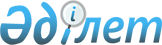 Об утверждении Реестра должностей гражданских служащих подведомственных государственных учреждений Администрации Президента Республики КазахстанПриказ Начальника Канцелярии Президента Республики Казахстан от 7 октября 2019 года № 19-42-3.3.17. Зарегистрирован в Министерстве юстиции Республики Казахстан 21 октября 2019 года № 19491.
      В соответствии с пунктом 5 статьи 139 Трудового кодекса Республики Казахстан от 23 ноября 2015 года Приказываю:
      1. Утвердить прилагаемый Реестр должностей гражданских служащих подведомственных государственных учреждений Администрации Президента Республики Казахстан согласно приложениям 1 – 4 к настоящему приказу.
      2. Признать утратившими силу некоторые приказы начальника Канцелярии Президента Республики Казахстан согласно приложению 5 к настоящему приказу.
      3. Сектору финансов и бухгалтерского учета Канцелярии Президента Республики Казахстан обеспечить:
      1) в установленном законодательством Республики Казахстан порядке государственную регистрацию настоящего приказа в Министерстве юстиции Республики Казахстан;
      2) в течение десяти календарных дней со дня государственной регистрации настоящего приказа направление его копии на казахском и русском языках в Республиканское государственное предприятие на праве хозяйственного ведения "Институт законодательства и правовой информации Республики Казахстан" Министерства юстиции Республики Казахстан для официального опубликования и включения в Эталонный контрольный банк нормативных правовых актов Республики Казахстан.
      4. Контроль за исполнением настоящего приказа возложить на заместителя начальника Канцелярии Президента Республики Казахстан – главного бухгалтера Арпабаева Е.К.
      5. Настоящий приказ вводится в действие по истечении десяти календарных дней после дня его первого официального опубликования.
      "СОГЛАСОВАНО":Министерство труда и социальнойзащиты населения Республики Казахстан_______________________________________ РЕЕСТР
должностей гражданских служащих республиканского государственного учреждения "Архив Президента Республики Казахстан"
      Сноска. Приложение 1 - в редакции приказа Начальника Канцелярии Президента РК от 15.03.2022 № 22-42-3.3.2 (вводится в действие по истечении десяти календарных дней после дня его первого официального опубликования). РЕЕСТР
должностей гражданских служащих государственного учреждения "Казахстанский институт стратегических исследований при Президенте Республики Казахстан"
      Сноска. Приложение 2 - в редакции приказа Начальника Канцелярии Президента РК от 15.03.2022 № 22-42-3.3.2 (вводится в действие по истечении десяти календарных дней после дня его первого официального опубликования). РЕЕСТР 
должностей гражданских служащих республиканского государственного учреждения
"Қоғамдық келісім" при Президенте Республики Казахстан
      Сноска. Приложение 3 исключено приказом Начальника Канцелярии Президента РК от 20.08.2020 № 20-42-3.3.11 (вводится в действие по истечении десяти календарных дней после дня его первого официального опубликования). РЕЕСТР
должностей гражданских служащих республиканского государственного учреждения
"Служба центральных коммуникаций" при Президенте Республики Казахстан
      Сноска. Приложение 4 - в редакции приказа Начальника Канцелярии Президента РК от 13.02.2023 № 23-42-3.3.1 (вводится в действие по истечении десяти календарных дней после дня его первого официального опубликования). Перечень утративших силу приказов начальника Канцелярии Президента Республики Казахстан
      1. Приказ начальника Канцелярии Президента Республики Казахстан от 7 декабря 2016 года № 42-3.3.12 "Об утверждении Реестра должностей гражданских служащих подведомственных государственных учреждений Администрации Президента Республики Казахстан" (зарегистрирован в Реестре государственной регистрации нормативных правовых актов № 14503, опубликован в газете "Казахстанская правда" 22 декабря 2016 года, № 246 (28372).
      2. Приказ начальника Канцелярии Президента Республики Казахстан от 9 февраля 2018 года № 18-42-3.3.4 "О внесении изменений в приказ начальника Канцелярии Президента Республики Казахстан от 7 декабря 2016 года № 42-3.3.12 "Об утверждении Реестра должностей гражданских служащих подведомственных государственных учреждений Администрации Президента Республики Казахстан" (зарегистрирован в Реестре государственной регистрации нормативных правовых актов за № 16453, опубликован в Эталонном контрольном банке нормативных правовых актов Республики Казахстан в электронном виде, 13 марта 2018 года).
      3. Приказ начальника Канцелярии Президента Республики Казахстан от 11 февраля 2019 года № 19-42-3.3.6 "О внесении изменения в приказ начальника Канцелярии Президента Республики Казахстан от 7 декабря 2016 года № 42-3.3.12 "Об утверждении Реестра должностей гражданских служащих подведомственных государственных учреждений Администрации Президента Республики Казахстан" (зарегистрирован в Реестре государственной регистрации нормативных правовых актов за № 18350, опубликован в Эталонном контрольном банке нормативных правовых актов Республики Казахстан в электронном виде, 7 марта 2019 года).
					© 2012. РГП на ПХВ «Институт законодательства и правовой информации Республики Казахстан» Министерства юстиции Республики Казахстан
				
      Начальник Канцелярии Республики Казахстан 

Н.Онжанов
Приложение 1
к приказу начальника
Канцелярии Президента
Республики Казахстан
от 7 октября 2019 года
№ 19-42-3.3.17
Звено
Ступень
Наименование должностей
Блок А (управленческий персонал)
Блок А (управленческий персонал)
Блок А (управленческий персонал)
А2
1
Руководитель службы, главный бухгалтер
А2
2
Главный инженер
Блок B (основной персонал)
Блок B (основной персонал)
Блок B (основной персонал)
В1
1
Главный научный сотрудник
В1
2
Ведущий научный сотрудник, главный эксперт
В1
3
Старший научный сотрудник, ведущий эксперт
В1
4
Научный сотрудник, старший эксперт
В1
5
Эксперт
В2
1
Архивист высшего уровня квалификации высшей категории
В2
2
Архивист высшего уровня квалификации первой категории
В2
3
Архивист высшего уровня квалификации второй категории
В2
4
Архивист высшего уровня квалификации без категории
Блок С (административный персонал)
Блок С (административный персонал)
Блок С (административный персонал)
С2
Специалисты высшего уровня квалификации, выполняющие административные функции: инженер, системный администратор, бухгалтер, менеджер по государственным закупкам, юрист, специалист по кадрам, документовед, специалист по связям с общественностью, дизайнер
С3
Специалисты среднего уровня квалификации, выполняющие административные функции: техник, механик
Блок D (вспомогательный персонал)
Блок D (вспомогательный персонал)
Блок D (вспомогательный персонал)
D
Технические исполнители: дежурный администраторПриложение 2
к приказу начальника
Канцелярии Президента
Республики Казахстан
от 7 октября 2019 года
№ 19-42-3.3.17
Звено
Ступень
Наименование должностей
Блок А (управленческий персонал)
Блок А (управленческий персонал)
Блок А (управленческий персонал)
А1
1-1
Заместитель руководителя
А2
1
Руководитель представительства, лаборатории, отдела; ученый секретарь; главный бухгалтер
А2
1-1
Заместитель руководителя отдела, заместитель главного бухгалтера
Блок B (основной персонал)
Блок B (основной персонал)
Блок B (основной персонал)
В1
1
Главный научный сотрудник
В1
2
Ведущий научный сотрудник, главный эксперт
В1
3
Старший научный сотрудник, ведущий эксперт
В1
4
Научный сотрудник, старший эксперт, советник
В1
5
Эксперт
В2
1
Специалисты основного персонала высшего уровня квалификации высшей категории: хранитель фондов
В2
2
Специалисты основного персонала высшего уровня квалификации первой категории: хранитель фондов
В2
3
Специалисты основного персонала высшего уровня квалификации второй категории: хранитель фондов
В2
4
Специалисты основного персонала высшего уровня квалификации без категории: хранитель фондов
Блок С (административный персонал)
Блок С (административный персонал)
Блок С (административный персонал)
С2
Специалисты высшего уровня квалификации, выполняющие административные функции: бухгалтер, инженер, менеджер по государственным закупкам, системный администратор, специалист по кадрам, переводчик, дизайнер, юристПРИЛОЖЕНИЕ 3
к приказу начальника
Канцелярии Президента
Республики Казахстан
от 7 октября 2019 года
№ 19-42-3.3.17Приложение 4
к приказу начальника
Канцелярии Президента
Республики Казахстан
от 7 октября 2019 года
№ 19-42-3.3.17
Звено
Ступень
Наименование должностей
Блок А (управленческий персонал)
Блок А (управленческий персонал)
Блок А (управленческий персонал)
А1
1-1
Заместитель руководителя
А2
1
Руководитель службы, главный бухгалтер
А2
1-1
Заместитель руководителя службы, заместитель главного бухгалтера, главный экономист
Блок B (основной персонал)
Блок B (основной персонал)
Блок B (основной персонал)
В1
2
Главный эксперт
В1
3
Ведущий эксперт
В1
4
Советник
Блок С (административный персонал)
Блок С (административный персонал)
Блок С (административный персонал)
С2
Специалисты высшего уровня квалификации, выполняющие административные функции: специалист по кадрам, юрист, экономист, менеджер по государственным закупкам, бухгалтер, документоведПРИЛОЖЕНИЕ 5
к приказу начальника
Канцелярии Президента
Республики Казахстан
от 7 октября 2019 года
№ 19-42-3.3.17